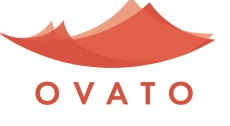 PARTWORKS WEEKLY DELIVERY UPDATE – ON SALE 1 JULY 2021You have received this notification as your store ranges one or more of the following Partwork Titles.This is to keep you informed of any changes to these titles so that you can pass on this information to your customers.Please note that if one issue of a collection has not yet been supplied, then we will send the next available issue. Therefore, some titles will be distributed ‘out of sequence’ and we will backfill the missing issues as soon as we receive the stock.Precious Rocks (O/S Fortnightly)In today’s despatch you have received issue 35.Skipped issue 23 is out of stock and we will advise as soon as we have an ETA.  Due to limited stock, we are allocating copies based on a store’s average sale. Any store that is returning all copies they are sent on a regular basis have been deleted from this title.Delorean (Series has ended in NZ)There is no issue in today’s despatch. This series has now ended in NZ.Some customers are still waiting for issue 105. Unfortunately, we were 50 copies short and the remaining copies have been ordered with the publisher, we will confirm on-sale as soon as possible. There is no need to back order these as your delayed orders will automatically be sent out.As this series has now come to an end, if you are missing any issues or parts you must contact us asap to follow up on these so we can supply you.DC Comics Graphic Novel (O/S Fortnightly)In today’s despatch you have received issue 111. Skipped issues 105 is out of stock and we will advise as soon as we have an ETA.  From Issue 107, there will be a price increase to $23.99 and the barcode will change to 9772054373522. Doctor Who - The Complete History (O/S Fortnightly)In today’s despatch you have received skipped issue 80.We are aware that customers are currently waiting on skipped issues, 61, 64, 65 & 70 as we are out of stock. We are currently coordinating with our publisher to source these issues and will advise as soon as we have an ETA. Formula 1 Car Collection (Currently out of stock) There is no issue in today’s despatch.This title will be finishing at issue #60.Skipped issues 60 is out of stock and we will advise as soon as we have an ETA.  Warhammer (O/S Fortnightly)In today’s despatch you have received issue 83.Skipped issue 81 is out of stock and we will advise as soon as we have an ETA.  This series has been extended from 80 issues to 100 issues.View the latest Partworks Weekly Delivery Update and Partworks Title Listing anytime!www.gordongotch.co.nz